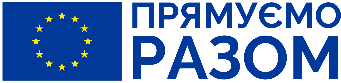 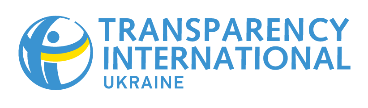 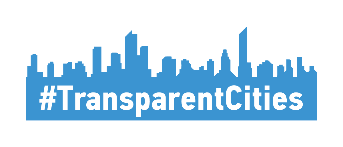 Опитування міських рад для підготовки Рейтингу підзвітності 50 міст України в рамках програми «Transparent Cities/Прозорі міста»     Комунальне підприємство «Волейбольний клуб «Дніпро»                                  Дніпровської міської ради Комунальні підприємства 35. Чи звітують публічно про свою діяльність перед громадою комунальні підприємства, підпорядковані міській раді, які здійснюють діяльність у таких сферах (якщо такі КП створені в місті): а) водопостачання та водовідведення, б) теплопостачання, в) електротранспорту, г) перевезення (громадський транспорт), ґ) вивезення або утилізації сміття,  д) організації паркування е) рекламної діяльності? Якщо так, будь ласка, надайте посилання на інформацію про такі звітування у 2020 році (анонси, онлайн-трансляції/записи)Чи надходили протягом 2020 року скарги громадян до комунальних підприємств та товариств, у статутному капіталі яких 50% та більше акцій (часток) належать територіальній громаді? Чи було розглянуто і дано відповіді на всі скарги? Будь ласка, надайте посилання та/або скановані копії всіх скарг та відповідей.Чи створені ключові показники результативності/ефективності комунальних підприємств та товариств (у тому числі показники для комунальних некомерційних підприємств та товариств) та чи оприлюднювали комунальні підприємства та товариства в 2020 році звіти за цими показниками (за результатами 2019 або 2020 року)? Якщо так, будь ласка, надайте посилання на нормативно-правові акти, у яких визначено показники ефективності/результативності, а також посилання на звіти.Чи наявні в  органі місцевого самоврядування нормативно-правові акти, які регулюють проведення конкурсу на посаду керівника комунального підприємства й установи (за винятком некомерційних, зокрема медичних, культурних і освітніх)? Якщо так, будь ласка, надайте посилання на нормативно-правові-акти, які регламентують проведення конкурсів, а також анонси і протоколи засідань конкурсних комісій у 2020-му році, якщо конкурси проводилися цьогоріч.Будь ласка, надайте дату інформацію про те, чи змінювлися тарифи на платні послуги в таких комунальних некомерційних підприємствах (товариствах, установах, закладах) протягом 2020-го року:
-КНП "Лівобережна стоматологічна поліклініка";
-КНП "Дніпровський центр первинної медико-санітарної допомоги №1";
-КНП "Клінічна лікарня швидкої медичної допомоги"

Чи була оприлюднена інформація про зміну тарифів на послуги та обґрунтування тарифів на вебсайті міської ради та/або вебсайті КНП? Якщо так, будь ласка, надайте посилання на документи або вебсторінки з відповідною інформацією.Директор                                              Ярослав МазурКомунальне підприємство «Волейбольний клуб «Дніпро» Дніпровської міської ради зазначених видів діяльності не веде.Протягом 2020 року до підприємства скарг від громадян не надходило.Ключовими показниками результативності підприємства є місце заняте командою підприємства у чемпіонаті України з волейболу серед чоловічих команд Вищої ліги і підготовка спортсменів-розрядників з волейболу. Термін проведення змагань не співпадає з календарним роком. Змагання проводяться вересень-травень.У сезоні 2019/2020 команда посіла 10 місце. У сезоні 2020/2021 посідає 3 місце.У 2020 році підготовлено – 9 кандидатів у майстри спорту України з волейболу.   Клуб є комунальним унітарним не комерційним підприємством. Конкурси на посаду керівника підприємства не проводяться. Підприємство послугами зазначених підприємств не користується